«ՎԱՐԴԱՆԱՆՔ» ԿՐԹԱՀԱՄԱԼԻՐ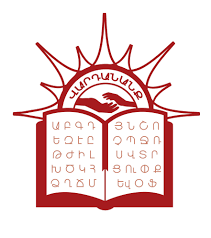 ՈՒՍՈՒՑԻՉՆԵՐԻ ՊԱՐՏԱԴԻՐ ԱՏԵՍՏԱՎՈՐՄԱՆ ԴԱՍԸՆԹԱՑԽՈՒՄԲ՝ ՀԱՅՈՑ ԼԵԶՈՒ և ԳՐԱԿԱՆՈՒԹՅՈՒՆԱՎԱՐՏԱԿԱՆ ՀԵՏԱԶՈՏԱԿԱՆ ԱՇԽԱՏԱՆՔ
ԹԵՄԱ՝   ԽՄԲԱՅԻՆ ԱՇԽԱՏԱՆՔԻ ԱՐԴՅՈՒՆԱՎԵՏ ԿԻՐԱՌՈՒՄԸ ՀԱՅՈՑ ԼԵԶՎԻ և ԳՐԱԿԱՆՈՒԹՅԱՆ ԴԱՍԵՐԻՆԿԱՏԱՐՈՂ՝ ՌԻՏԱ ՀԱՐՈՒԹՅՈՒՆՅԱՆ
         ՂԵԿԱՎԱՐ՝ ԼՈՒՍԻՆԵ ԳԱԲՐԻԵԼՅԱՆ2022թ․ԲՈՎԱՆԴԱԿՈՒԹՅՈՒՆՆԵՐԱԾՈԻԹՅՈԻՆ ԽՄԲԱՅԻՆ ԱՇԽԱՏԱՆՔԸ` ՈՐՊԵՍ ՈՒՍՈՒՑՄԱՆ ԱՐԴՅՈՒՆԱՎԵՏ ԿԱԶՄԱԿԵՐՊՄԱՆ ԵՂԱՆԱԿԽՈՒՄԲ ՁԵՎԱՎՈՐԵԼՈՒ ՍԿԶԲՈՒՆՔՆԵՐԸԽՄԲԱՅԻՆ ԱՇԽԱՏԱՆՔԻ ԿԻՐԱՌՈՒԹՅԱՆ ՄԵՐ ՓՈՐՁԻՑԱՄՓՈՓՈՒՄՕԳՏԱԳՈՐԾՎԱԾ ԳՐԱԿԱՆՈՒԹՅԱՆ ՑԱՆԿ                                ՆԵՐԱԾՈԻԹՅՈՒՆԱյսօր հանրակրթական դպրոցի և ուսուցչի առջև ծառացել են բազմազան խնդիրներ: Այս համատեքստում առավել կարևորվում է մայրենի ուսումնական առարկայի պատշաճ դասավանդումը՝ յուրաքանչյուր դպրոց հաճախող աշակերտի կարողությունների ու հմտությունների զարգացման և բանիմաց  ու բարեկիրթ  անձ ձևավորելու առումով: Ժամանակակից ուսուցիչը պետք է որդեգրի կառուցողական մոտեցումներ և կիրառի դասավանդման նորարարական մեթոդներ:   Անվիճելի իրողություն է, որ ցանկացած առարկայի ուսումնական գործընթաց պետք է իրականացվի առարկայի չափորոշչի պահանջներին և ծրագրային խնդիրներին համապատասխան: Ըստ այդ  պահանջի՝ կրթության բովանդակային բաղադրիչները՝ գիտելիքները, կարողությունները և հմտությունները, այժմ նաև՝ արժեքներն ու դիրքորոշումները, ներկայացվում են եռամակարդակ սկզբունքով՝ նվազագույն, միջին և բարձր։ Եվ բացի գիտելիքից  դպրոցը սովորողին պետք է տա դրանք կիրառելու կարողություն և հմտություն՝ կարողունակություններ, ստեղծագործական միտք ձևավորի, ուղղորդի նրա ներքին հնարավորությունները, քանզի ուսուցման արդյունավետությունը պայմանավորված է սովորողի ձեռք բերած կարողունակություններով՝ շեշտադրելով արդյունքը, թե նա ինչ կարող է անել: Այս խնդիրը լուծելի է դառնում, երբ ուսումնառության ընթացքում կիրառվում  են ուսուցման կազմակերպման արդյունավետ եղանակներ, ինչպիսիք են՝ խմբային, զույգերով, անհատական բնույթի աշխատանքները, աշխատանքային թերթիկների միջոցով նյութերի տարբերակված մշակումը, դասի ընթացքում աշակերտներին զբաղված պահելու համար նախատեսված առաջադրանքների մշակումը և այն:      Դրանց ճիշտ և արդյունավետ կազմակերպման դեպքում անհատը ձևավորում  և զարգացնում է իր գիտելիքները՝ ակտիվորեն մասնակցելով ճանաչողական գործընթացին։  Մտածական գործընթացի համար անհրաժեշտ է նաև, որ աշակերտը համագործակցի մյուսների հետ: Խիստ կարևոր է համընդգրկուն ուսումնական միջավայրի ստեղծումը։ Եվ այդ ուսումական միջավայրի ամենատարածված և ամենագործուն եղանակը խմբային աշխատանքն է, ինչի ընթացքում  տեղեկատվության աղբյուրն այլևս գրքերն ու ուսուցիչները չեն, այլ իրական կյանքը։ Խմբային աշխատանքի միջոցով աշակերտները հնարավորություն ունեն իրական կյանքին նմանեցված իրավիճակներում որոնելու իրական խնդիրների լուծումներ՝ օգտագործելով տարբեր ձևեր և տարատեսակ եղանակներ։ Խմբային աշխատանքի համար ծավալվում է երեք տիպի փոխներգործություն՝ սովորող – սովորող, սովորող—ուսուցիչ, սովորող-- ուսումնական նյութ։Սովորող –ուսուցիչ հարաբերությունների արդյունքում ձևավորվում են սովորողների և դասավանդողի միջև ոչ սովորական հարաբերություններ։ Դասավանդողը ստանձնում է ուղղորդողի, համակարգողի, խորհրդատուի, օգնական դեր։ Աշխատանքը դառնում է ավելի ապահով ու մոտիվացնող։ Փոխադարձ վստահություն, թիմային համերաշխություն և հարգանքի անմիջական հարաբերություններ պահպանվում են նաև արտադասարանական աշխատանքային հարթակներում ։Սովորղ – սովորող հարաբերությունների արդյունքում ձևավորվում է ․Պարտավորվածություն խմբի յուրաքանչյուր անդամի նկատմամբՔննարկվող խնդրի շուրջ սեփական կարծիք ունենալու պատասխանատվություն ․Պատասխանատվության ձեռքբերումՄոտիվացիա և գիտելիքների կիրառման ձգտում ,Դիմացինի կարծիքը լսելու և ընդունելու կարողությունների ձեռքբերումՑանկացած իրավիճակից ելքի որոնման ինքնագնահատման և փոխադարձ գնահատման հմտություն,Ոչ ստանդարտ մտածելակերպի զարգացում Ուսուցման գործընթացի արդյունավետ համակարգում ,Ինքնարժևավորման ավելի բարձր աստիճան և այլն։ԽՄԲԱՅԻՆ ԱՇԽԱՏԱՆՔԸ՝ ՈՐՊԵՍ ՈՒՍՈՒՑՄԱՆ ԱՐԴՅՈՒՆԱՎԵՏ ԿԱԶՄԱԿԵՐՊՄԱՆ ԵՂԱՆԱԿ  Կառուցողական մանկավարժության համար անհրաժեշտ են ուսման հատուկ պայմաններ, որոնք հնարավորություն կտան աշակերտներին համագործակցելու և օգնություն ցուցաբերելու միմյանց։ Նրանք կարող են օգտվել մի շարք գործիքներից և տեղեկատվության աղբյուրներից՝ իրենց խնդիրները լուծելու և նպատակին հասնելու համար։ Դասավանդման այս եղանակը կարող է իսկապես արդյունավետ լինել, եթե ուսուցիչը հետամուտ լինի ուսման բազմամակարդակ գործընթացին և կարողանա այն իրագործել։ Կազմակերպման եղանակները պայմանավորված են՝Առարկայի բովանդակությամբԿրթությանը ներկայացվող պահանջներով ու դասավանդման եղանակներովԱշակերտների անհատական կարիքներով։Արդյունավետ համագործակցության հիմքում ընկած է աշխատանքի հավասար բաժանումը և փոխադարձ պատասխանատվությունը։   Դրան կարելի է հասնել խմբի առանձին անդամներին որոշակի դեր/առաջադրանք տալով։Խմբում առաջադրանքներ և պարտականություններ բաշխելը կարող է ունենալ երկակի ազդեցությունմի կողմից այն ամրակայում  է գոյություն ունեցող շփման հմտությունները,  մյուս կողմից այն ստեղծում և զարգացնում է այլ հմտություններԽումբը կարող է ձևավորվել պատահականության սկզբունքով, աշակերտների ցանկությամբ կամ էլ ուսուցչի կողմից՝ միտումնավոր կերպով։ Ակնհայտ է, որ վերջին տարբերակն ուսուցչին հնարավորություն կտա հասնելու իր ուսուցողական նպատակներին, քանի որ այս դեպքում խմբում հնարավոր է ապահովել արդյունավետ համագործակցության բոլոր պայմանները՝սովորողների  ընդունակությունը և գիտելիքը, անձնական համակրանքը,գենդերային հավասարակշռությունը,էթնիկ խմբերի ներկայացուցիչների մասնակցությունըՄինչ խմբային աշխատանք պլանավորելը անհրաժեշտ է ուսումնասիրել խմբային աշխատանքի կազմակերպման մանրամասները։Ուսուցմանը ներկայացվող պահանջների տարբերակումըՏարբերակման այս եղանակը նպաստում է ուսման դժվարություններ կամ սահմանափակ կարողություններ ունեցող աշակերտների ինտեգրմանը։ Աշակերտներն ընդգրկվում են խմբերում ըստ իրենց ընդունակությունների։ Նույն դասարանի տարբեր աշակերտների համար ուսումնական ծրագրով նախատեսվում են տարբեր պահանջներ։ Այդ աշակերտներն իրենց առաջադրանքները կատարում են ինքնուրույն կամ  խմբի մյուս անդամների հետ միասին։Տարբերակման հիմնական սկզբունքները։Տարբերակումն ըստ կարողություններիԱյս դեպքում երեխաները բաժանվում են խմբերի ըստ իրենց ընդունակությունների։ Քանի որ խմբերի անդամներն ինքնուրույն են աշխատում, անհրաժեշտություն չկա ստեղծելու փոքր  (3–5 անդամից բաղկացած) խմբեր։ Յուրաքանչյուր աշակերտ իր առաջադրանքը կատարում է ինքնուրույն, մասամբ անհատական մոտեցմամբ։     2․Տարբեր մեթոդների իմացությունըՈրպեսզի կազմակերպման այդ տարբեր եղանակներն արդյունավետ լինեն, ուսուցիչը պետք է ծանոթ լինի նշված հասկացություններին, գիտենա, թե ինչպես են դրանք օգտագործվում, տեղյակ լինի, թե ինչպիսի առավելություններ է տալիս դրանց կիրառումը, ինչպես նաև պետք է կարողանա կարգավորել այն խնդիրները, որոնք կարող են ծագել դասավանդման գործընթացում։ՄոտեցումըԴասավանդման այս եղանակը կարող է իսկապես արդյունավետ լինել, եթե ուսուցիչը հետամուտ լինի ուսման բազմամակարդակ գործընթացին և կարողանա այն իրագործել։Տարբերակման հայեցակետերըԿազմակերպման եղանակները մշտապես կախված են՝Ա) Առարկայի բովանդակությունիցԲ) Կրթությանը ներկայացվող պահանջներից ու դասավանդման եղանակներիցԳ) Աշակերտների անհատական կարիքներից։ՃկունությունըՏարբերակում կատարելը չպետք է դառնա աշակերտների «պիտակավորման» կամ «հայեցողական ընտրության» պատճառ։  Յուրաքանչյուր աշակերտ պետք է ստանա տվյալ պահին իր համար օպտիմալ ծավալի աշխատանք։  Խմբային աշխատանքը արդյունավետ գործընթաց է ցանկացած դասատիպի անցկացման դեպքում:Խմբային աշխատանքի առավելություններըԼավ կազմակերպված խմբային աշխատանքը մեծապես ազդում է աշակերտների անհատականության և արժեքային համակարգի ձևավորման վրա՝միասին մտածելը,հարմարվելու ունակությունը,համագործակցությունը,փաստարկներ բերելու/համոզելու ունակությունը,այլոց նկատմամբ հարգանքը, տարակարծության նկատմամբ հանդուրժողականությունը,խմբի մաս լինելու փորձը։   Խումբ ձևավորելու եղանակներըԽումբը կարող է ձևավորվել պատահականության սկզբունքով, աշակերտների ցանկությամբ կամ էլ ուսուցչի կողմից՝ միտումնավոր կերպով։ Ակնհայտ է, որ վերջին տարբերակն ուսուցչին հնարավորություն կտա հասնելու իր դիդակտիկ նպատակներին, քանի որ այս դեպքում խմբում հնարավոր է ապահովել արդյունավետ համագործակցության բոլոր պայմանները՝ընդունակությունը և գիտելիքը,անձնական համակրանքը,գենդերային հավասարակշռությունը,էթնիկ խմբերի ներկայացուցիչների մասնակցությունը։Խմբերում ընդգրկված աշակերտների թվի նշանակությունը․  Ամենափոքր խմբում պետք է ընդգրկած լինի առնվազն 3 աշակերտ, քանի որ դրանից պակաս լինելու դեպքում աշխատանքը խմբում դառնում է զույգերով կամ անհատական։ Լավագույն տարբերակն այն է, երբ խմբում ընդգրկված է 4 աշակերտ. այս դեպքում յուրաքանչյուր մասնակից կարող է ունենալ իր ենթաառաջադրանքը, և, ավելին, անհրաժեշտության դեպքում խմբի անդամներին կարելի է հեշտությամբ բաժանել զույգերի։ Վեցից ավելի աշակերտներից բաղկացած խմբերը դժվար է կառավարել, քանի որ որոշ աշակերտներ կարող են որոշել չմասնակցել խմբի աշխատանքներին և նույնիսկ խանգարել մյուսներին։Խմբերի կազմակերպումըՀամագործակցություն անդամների միջև3–5 անդամ ունեցող խմբերը կարող են ունենալ միատարր (հոմոգեն) կամ բազմատարր (հետերոգեն) կառուցվածքԽմբի անդամները նույն առաջադրանքն են կատարումԽմբում ընդգրկված՝ տարբեր ընդունակություններով աշակերտներին հանձնարարված աշխատանքները տարբերվում են իրենց բովանդակությամբ։Միատարր և բազմատարր կառուցվածք ունեցող խմբերի ձևավորման մոտեցումները․Միատարր կառուցվածք  ունեցող խմբերի առանձնահատկությունն այն է, որ տվյալ առարկայում աշակերտների ընդունակություններն ու հետաքրքրությունները գրեթե նույնն են։Բազմատարր կառուցվածք ունեցող  խմբերի առանձնահատկությունն այն է, որ տվյալ առարկայում աշակերտների ընդունակություններն ու հետաքրքրություններն ակնհայտ տարբեր են։Վերջին դեպքում կարող է օգտակար լինել դերերի բաշխումը՝ ապահովելու, որ յուրաքանչյուր անդամ, իր ընդունակությունների սահմաններում, ներգրավվի խմբի աշխատանքներում։  Նման խմբային աշխատանքն ապացուցում է այն տեսությունը, որ աշակերտները կարող են շատ արդյունավետ կերպով սովորել միմյանցից։Դերերի բաշխումը խմբումԱրդյունավետ համագործակցության հիմքում ընկած է աշխատանքի հավասար բաժանումը և փոխադարձ պատասխանատվությունը։   Դրան կարելի է հասնել՝ խմբի առանձին անդամներին որոշակի դեր/առաջադրանք տալով։Խմբում առաջադրանքներ և պարտականություններ բաշխելը կարող է ունենալ երկակի ազդեցություն՝մի կողմից այն ամրապնդում է գոյություն ունեցող շփման հմտությունները,  մյուս կողմից այն ստեղծում և զարգացնում է այլ հմտություններ։Սկզբնական շրջանում, իհարկե, աշակերտները չեն կարող ինքնուրույն կազմակերպել իրենց աշխատանքը, ուստի արդյունավետ կլինի, որ ուսուցիչը բաշխի դերերը (ղեկավար, քարտուղար, փաստաթուղթ կազմող, զեկուցող)։ Այս եղանակով մի կողմից հնարավոր է ժամանակ խնայել, մյուս կողմից յուրաքանչյուր երեխայի հանձնարարվում է իր ընդունակություններին առավել համապատասխան աշխատանք։ Այնուամենայնիվ, աշակերտներին պետք է նաև նոր դերերում իրենց փորձելու հնարավորություն տրվի։ (Օրինակ՝ այն աշակերտը, որը սովորաբար առաջնորդի դեր է ստանձնում, պետք է սովորի հարգել և համագործակցել առաջնորդի դեր ստանձնած այլ աշակերտների հետ, իսկ ամաչկոտ աշակերտները պետք է փորձեն հրապարակավ արտահայտվել։)Չնայած որ բարձր դասարաններում դերերի տարբերությունն այնքան էլ կարևոր չէ աշակերտների համար, այնուամենայնիվ պատասխանատվության զգացումը զարգացնելու նպատակով օգտակար կլինի աշակերտներին հանձնարարել դերեր՝ ըստ ուսումնասիրվող առարկայի։Ուսումնական խնդիրը կատարելու գործընթացում մարդկանց միջև համագործակցությունն այն է, ինչն արդյունավետ աշխատանքի է վերաճում: Երբ թիմային համագործակցությունը դառնում է ցանկացած նախագծի հիմքը, իսկապես զարմանալի է տեսնել, թե ինչպես են արդյունքները ազդում, որովհետև ստեղծում է հաջողության հասնող միջավայր:Համագործակցության հմտությունների կիրառման և թիմային աշխատանքի ուսուցման վրա համատեղ աշխատելը հնարավորություն է տալիս բոլոր սովորողներին, թիմին՝ միասին աշխատել: Թիմի համագործակցության և թիմի արդյունավետության հիմքում ընկած է հաջողակ հաղորդակցությունը․ թիմային աշխատանքն ապահովում է բոլորին տեսանելի, լսելի և հասկանալի արդյունք։Նախագծի սկզբնական փուլերում միմյանցից բաց թողեք գաղափարներըՔննարկեք և ընդլայնեք միմյանց միջև հասկացությունները `տեսնելու, թե արդյոք դրանք պահպանվում են (զգայական ստուգում)Գործարկեք վերջնական սևագրերը մեկ այլ աչքի կողքով, նախքան այն ուղարկելըՍտուգեք և համեմատեք փաստերը, համառոտագրերը, մեջբերումները, էլ. Նամակները և այն ամենը, ինչ փոքր մանրամասներ ունիՊահեք թղթե հետք կամ գրանցեք հանդիպումներ, որպեսզի կարողանաք հստակ նշել, թե ուր են գնացել ներքև կամ բարելավվելՈրո՞նք են հիանալի թիմային աշխատանքի և սյուները:Արդյունավետ թիմային աշխատանքի ներուժը մեծանում է, երբ յուրաքանչյուրը կուտակում է իր ժամանակը, հմտությունները, ռեսուրսները և փորձը. Արդյունքները առավելագույնս մեծանում են։ Բայց երբ խմբում կա անվստահություն, անհանդուրժողականություն, վատ հաղորդակցություն և վերջնական նպատակը չի երևում, ստեղծվում ոչ այնքան իդեալական աշխատանքային միջավայր։ Համագործակցությունը կարևոր է, քանի որ այն յուրաքանչյուրի հավաքական փորձի միաձուլումն է:  Խմբային աշխատանքը արդյունավետ չէ, եթե՝Խումբը չի տեսնում նպատակը կամ պարտավորությանը հավատարիմ չէՅուրաքանչյուրն իրեն թիմի մաս չի զգումՉկա սահմանված դեր, համախմբվածություն, կազմակերպվածությունկա աշխատանքի պաշարների պակասՈւսուցչի կողմից աջակցությունը փոքր  Էսխալ են սպասելիքները
Զույգերով աշխատանք«Զույգերով աշխատանք» և «Միասին սովորող զույգեր» հասկացություններըԶույգերով աշխատանքի ընթացքում, նույն ընդունակություններով երկու աշակերտ աշխատանքը կատարում են միմյանց հետ համագործակցելով։ Սա միատարր կառուցվածք ունեցող զույգի տարբերակն է։Միասին սովորող զույգերի դեպքում աշակերտներից մեկն իր ընդունակություններով զիջում է մյուսին։ Ավելի բարձր ընդունակություններով աշակերտը կատարում է «ուսուցչի» դերը (ուսանում ուսուցանելու ընթացքում)։ Սա բազմատարր կառուցվածք ունեցող զույգի տարբերակն է։Զույգեր կազմելիս դիտարկման արժանի հանգամանքներըԻդեալական տարբերակում աշակերտները լավ են վերաբերվում և աջակցում են միմյանց։Զույգերի տեսակները։ Համագործակցող զույգերը կարող են մի շարք գործառույթներ կատարել (կարդալ, գրել, հաշվել, մտածել)։Զույգեր ձևավորելու եղանակները։ Զույգերը կարող են ձևավորվել մշտապես կամ ժամանակավորապես, կամ էլ որևէ առարկայի շուրջ (օրինակ՝ մաթեմատիկայի դասաժամի համար կազմված զույգեր) միասին աշխատելու նպատակով։Զույգերով թե՞ խմբային աշխատանք։ Փորձը ցույց է տալիս, որ 6–10 տարեկան աշակերտներն առավել արդյունավետ են աշխատում զույգերով (տե՛ս վերը նշված կետերը), երբ երկուսն էլ հավասարապես համագործակցում են։Խմբերի ձևավորում ըստ աշակերտների հետաքրքրությունների։ Խմբերում պետք է ունենան միատարր (հոմոգեն) կառուցվածք, միևնույն խմբի մեջ ներառված աշակերտներին պետք է տրվի նույն առաջադրանքը։  Պարտադիր չէ, որ խմբի անդամները համագործակցեն միմյանց հետ, տրված առաջադրանքները նրանք կարող են կատարել ինքնուրույն, իրարից անկախ։ Նման դեպքերում հնարավոր է ստեղծել ավելի մեծ խմբեր։Այնուհանդերձ, եթե առաջադրանքը կատարելու համար անհրաժեշտ է, որ խմբի անդամները համագործակցեն միմյանց հետ, ապա խմբում պետք է ընդգրկված լինի ոչ ավելի, քան 3–5 աշակերտ։ Խմբերի ձևավորման այս եղանակը հատկապես հարմար է շնորհալի երեխաների հետ աշխատանքի համար կամ այնպիսի իրավիճակներում, երբ անհրաժեշտ է, որ որոշ աշակերտներ առաջադիմության առումով հետ չմնան իրենց դասընկերներից։Անհրաժեշտ է համաչափությունը պահպանել նաև առաջադրանքների ծավալի, դրանց կատարման համար անհրաժեշտ ժամանակի հարցում: Խմբում բոլորը պետք է ունենան որոշակի անելիք: Նման խնդիրներից խուսափելու համար երբեմն ուսուցիչը կարող է ինքը որոշել, թե ով որ խմբում աշխատի։ Շատ զգույշ պետք է վարվել խմբային աշխատանքներ կազմակերպելիս: Ստորև ներկայացնում ենք խմբային աշխատանքի «թերությունները»։Շատ տարածված իրողություն է, որ խմբում մեկն իր վրա է վերցնում ողջ աշխատանքը՝ կարդում է նյութը, պարտադրում է իր կարծիքը, գրում է, նկարում է, և մյուսները մնում են ստվերում, աշխատանքը ժամանակի առումով չի վերահսկվում և կարող է ժամանակին չավարտվել,  ուսուցիչը չի ուղղորդում խմբի ներսում կատարվող աշխատանքը, այն երբեմն շեղվում է նպատակից կամ բոլորովին հասկացված չի լինում,  խմբի ներսում հստակ չեն բաժանվում պարտականությունները, սենյակում լսվող ոչ գրադարանային ձայնը խանգարում է աշխատել։ Խմբային աշխատանքի առավելություններըհնարավոր է՝ սովորողներից ոմանք դուրս մնան՝ իրենց խառնվածքի ուսումնական ոճի կամ ընդունակությունների խիստ տարբեր լինելու, տարամակարդակության, բարդութավորվածության պատճառովժամանակատար էաղմկոտԽմբային աշխատանքի առավելությունները՝հնարավոր է իրականացնել համարյա բոլոր տարիքային խմբերումծավալուն թեմաների դասավանդման ժամանակդասի տարբեր փուլերումդասից դուրս տնային հանձնարարությունների և պատմաճանաչողական նախգծային ուսուցման կազմակերպման ժամանակՆկատված թերացումներից խուսափելու գործուն մեթոդ է դասարանում հետ մնացող աշակերտներին ներգրավելը դասին՝ այդ նպատակով առաջադիմող աշակերտին տալով սովորեցնող ուսուցչի դեր։ Դասի վերջում հարցերով ամփոփում ենք, թե ինչ չափով ինքը կարողացավ սովորեցնել։ Ամեն դասի երեխաներն աշխատում են տարբեր աշակերտների հետ։Ես-Դու-Մենք մեթոդը «բուժում է» խմբային աշխատանքի խոցելի կողմերից մեկը՝ այն, որ առանձին աշակերտներ «թաքնվում են» խմբի հետևում։ Նման իրավիճակում ուսուցիչները կարող են կիրառել «ես-դու-մենք» հնարը։ Յուրաքանչյուր աշակերտի առաջարկում եմ խմբային աշխատանքի վերջում ներկայացնել սեփական ներդրումը խմբի աշխատանքում, խմբի մյուս անդամների ներդրումը և ընդհանուր խմբի աշխատանքի որակը։ Քննարկել խմբային աշխատանքի մարտահրավերները:Առաջարկել հնարավոր լուծումներ  ԽՄԲԱՅԻՆ ՈՒՍՈՒՑՄԱՆ ՄԵԹՈԴԻ ԿԻՐԱՌՈՒԹՅԱՆ ՄԵՐ ՓՈՐՁԻՑ(ԴԱՍԻ ՆՄՈՒՇՕՐԻՆԱԿՆԵՐ)Որոշ ժամանակ դասարանում խմբերի բաժանումն անում էի բացառապես պատահականության սկզբունքով: Հետո հասկացա, որ խնբերի բաժանումը պետք է կատարել ոչ թե պատահականության սկզբունքով, այլ համաչափորեն: Դրա համար թերևս, ուսուցիչը արդեն գոնե պետք է մոռավոր պատկերացնի, թե խմբում ով կարող է լինել լոկոմոտիվ (առաջատար), խմբի անդամներից ով կարող է առաջադրանքի ծանրությունն իր վրա վերցնել, աջակցել և մասնակից դարձնել մյուսներին:Համաչափությունը – անհրաժեշտ է պահպանել նաև առաջադանքների ծավալի, դրանց կատարման ժամանակիի հարցում:Խմբում բոլորը պետք է ունենան որոշակի անելիք:Նման խնդիրներից խուսափելու համար ուսուցիչը կարող է ինքը որոշել, թե ով որ խմբում աշխատի:Մարտահրավերները: - Խմբում մեկն իր վրա է վերցնում ողջ աշխատանքը՝ կարդում է նյութը, պարտադրում է իր կարծիքը, գրում է, նկատում է, և մյուսները մնում են ստվերում,Աշխատանքը ժամանակի առումով չի վերահսկվում և ժամանակին կարող է չավարտվել,Ուսուցիչը չի ուղղորդում խմբի ներսում կատարվող աշխատանքը, այն երբեմն շեղվում է նպատակից կամ բոլորովին հասկացված չի լինումԽմբի ներսում պարտականություննորը հստակ չեն բաժանվումՍենյակում լսվող ոչ գրադարանային ձայնը կարող է խանգարելԽմբային աշխատանքի t որոշ աշակերտներ «գլուխ են պահում»: Արտաքուստ թվում է, թե երեխաներն ակտիվ են, բայց վերջում պարզվում է, որ մնացորդային գիտելիքների մակարդակը ցածր է:+ հմտորեն կարգավորել խմբի անդամների համագործակցային փոխհարաբերությունները+ անհրաժեշտության դեպքում կիրառել իրավիճակային լուծումներ:Աշակերտների համագործակցությունը սահմանափակվում է միայն համատեղ քննարկումներով: Աշակերտների միջև փոխազդեցությունը կազմակերպվում է փոխուսուցման, համատեղ ուսումնասիրությունների, փոխստուգման, փոխվարժանքի և այլ նմանատիպ նպատակներով:Ուսուցման կազմակերպման խմբային եղանակի դեպքում ուսումնական խումբը կազմվում է միատարիք ու միամակարդակ անդամներից: Միևնույն ուսումնական խմբում կարող են ընդգրկվել միայն նրանք, ովքեր ընդհանուր ուսումնական ծրագրի միևնույն հատվածն են յուրացրել և որոնց մնացել է յուրացնել ընդհանուր ծրագրի մյուս հատվածը:Ստորև ներկայացնում եմ դասի նմուշօրինակ՝ խմբային աշխատանքի գործադրմամբ:Առարկա`ՄայրենիԴասարան` 6_րդԹեմա` Բառ և դարձվածք(Թեմայի ուսուցմանը հատկացվում է երկու դասաժամ)Դասի նպատակը` ,,Բառ և դարձվածք,, լեզվական նյութի ամրապնդում։ ,,Հոր զղջումը,, թեմայի ուսուցումԴարձվածքի և սովորական հարադրության տարբերակում գործնականումՀամագործակցային աշխատանքի որակների մշակումՈինկնդրելու, թիմով աշխատելու, մտքեր փոխանակելու, միմյանց աջակցելու կարողության զարգացում։Դասի խնդիրները` Ա)Բառերի և դարձվածքների փոխաբերական իմաստներըԲ)Դրանց ոճական արժեքը պատկերավոր խոսք կազմելիսԳ)տեքստում ճանաչել դարձվածքները, դրանցով ինքնուրույնաբար կազմել նախադասություններԴասի կահավորումը` աշակերտների կողմից ստեղծված և ձևավորված պատի թերթ՝ «դարձվածքները` նկարներում»։Դասի մեթոդ//հնարներ` խմբային հետազոտություն, T_աձև աղյուսակ, մտքերի քարտեզագրում, կենսագրական բանաստեղծություն, 2 աստղիկ,1 դրոշակ, 5րոպեանոց շարադրանք։Խմբերի տեսակը` տարասեռԽմբերի թիվը` 3Անդամների թիվը` 5_6Դասի ընթացքը`Կազմակերպչական մաս(1րոպե)Խթանում(6րոպե) առաջարկվում է դասագրքի 28-րդ էջի խթանիչ հարցը` «Հոր զղջումը» տեքստից դուրս գրիր գունավորված արտահայտությունները։Կարելի՞ է ասել, թե դրանք մեկ բառով արժեք ունեն։ Զվարճալի պատմություն հորինիր այդ արտահայտություններից մեկի ուղիղ իմաստով։1. Հոնքերը կիտել_ խոժոռվել, զայրանալ, տխրել2. Ծնկի իջնել(ծնկել)3.վզովն ընկնել(փաթաթել)։Իմաստի ընկալում (20րոպե)֊ Նախորդ դասն ստուգվում է «2 աստղիկ, 1 դրոշակ» հնարքով։ Յուրաքանչյուր խմբի հանձնարարվում է խթանիչ հարցերից մեկը։ Կատարվում է «Քարտեզագրում» որը նաև հիմք կհանդիսանա T-աձև աղյուսակի ձախ սյունյակը լրացնելուն։    4_րդ տեսակը(հարանուններ) դասագրքում տեղ չի գտել։ Ուսուցիչը բացատրում է, և կատարում են դասագրքի 78-րդ էջի բառային աշխատանքի 6-րդ առաջադրանքը՝ լրացնելով շարքը։ T-աձև աղյուսակի միջոցով ուսուցիչը բացատրում է դասը։ Ձախ կողմում գրում է սովորողներին ծանոթ «բառի» հոմանիշները, իսկ աջ սյունակը սովորողները փորձում են լրացնել՝ օգտվելող ուսուցչի կողմից կազմած «Կենսագրական բանաստեղծությունից»՝ «Դարձվածք» վերնագրով։Ծնունդով ժողովրդական եմ,Կարող եմ ծնվել նաև տարբեր ստեղծագործություններից․Կարող եմ «Քաջ Նազարի բախտ ունենալ», «Կոտրած տաշտակի առաջ կանգնել»։Արտահայտում եմ իմաստ,Լինում եմ թե գրավոր, թե բանավոր խոսքում,Չեմ սիրում մենակությունը,Սիրում եմ միասնությունը,Հանդես եմ գալիս քույր-եղբայրներիս հետ՝ կայուն բառակապակցությամբ,Հարադրությամբ, բայց մեկ բառի արժեքով։Սիրում եմ թաքնված իմաստով հանդես գալ,Հոմանիշ եմ որևէ բառի և միայն այդ իմաստով եմ հանդես գալիս։Օգնում եմ՝  մտքերն ավելի դիպուկ, իսկ խոսքը տպավորիչ դարձնելու։Կշռադատում(13 րոպե)։ Ցուցադրվում են դարձվածքները՝ նկարներով։ Յուրաքանչյուր խմբի տրվում է ծածկագրով դարձվածք, որը գտնելուց հետո կազմում են զվարճալի պատմություն։Անդրադարձ։ Տնային հանձնարարություն։Գնահատում(միավոևային և ուսուցանող)։ Առարկա՝ ՀԱՅՈՑ ԼԵԶՈՒԴասարան՝ 7-րդԴասի թեման՝ Ածականը՝ որպես խոսքի մասԴասի տիպը՝ ամփոփման դասԴասի նպատակները և ընդհանուր չափորոշչային պահանջներըԳիտելիքների համակարգումխորացնել, ընդլայնել ունեցած գիտելիքները ածականի մասինհարստացնել բառապաշարըձևավորել գեղարվեստական խոսք կազմելու հմտություն, գեղագիտական ճաշակՀաղորդակցման հմտությունների համակարգում և կարողությունների համակարգումԱշակերտները՝Կկարողանան լսել դիմացինին, կպատրաստեն ելույթներԿներկայացնեն համատեղ ստեղծագործական աշխատանքներՀամագործակցային կարողությունների և հմտությունների համակարգումԱշակերտները՝Կմասնակցեն խմբի գործնեությանը,կպահպանեն խմբի կանոններըԿկարևորեն խմբի յուրաքանչյուր անդամի կարծիքըԿօգնեն ընկերոջըԴասի մեթոդները և հնարները ՝«խմբային աշխատանք»,զրույցԴասի կահավորումը՝ ծրարներ՝ թեման ներկայացնող խորագրերով և համապատասխան հարցերով, թեմատիկ խմբի դասանյութերի վերնագրերը, կպչուն թղթեր,գունավոր գրիչներ:	 Դասի ընթացքըկազմակերպական փուլ1-ին փուլ՝ ԽթանումԹեմայի շուրջ հետաքրքրասիրություն կարելի է արթնացնել հետևյալ ընթացքով.Զրույց՝ «Մարդու մեջ ամեն ինչ պետք է լինի գեղեցիկ» վերնագրով։Զրույցի թեման հայտարարելուց հետո լսում է աշակերտներին, որոնք հերթով ներկայացնում են իրենց ծանոթ մարդկանց ինչպիսին լինելը։ Նշում են բնութագրական բառեր(10 րոպե)Զրույցից հետո ուսուցիչը տալիս է քարտեր, որոնց վրա գրված են դրական և բացասական հատկանիշներ արտահայտող մեկական բառեր։ Քարտերը շրջում են խմբերում և լրացվում նոր բառերով։Զույգեր են կազմվում՝ ըստ նշված հատկանիշի(5 րոպե)։Զույգերն ընթերցում են ուսուցչի հանձնարարած նոր քարտերը։«Սարի հետևից ծագեցին արևի առաջի շողերը, և հրափայլ արեգակը ոսկեզօծեց բարձր լեռները»։ Բայց ամենագեղեցիկ ու դյութիչը ծովակն էր։․ Անթիվ ալիքները վետվետում են և փայլփլում։ Նման քարտեր ստանում են բոլոր զույգերը։ Սովորողների մի մասն էլ կատարում է դասագրքի համապատասխան վարժությունները։  Զույգերով աշխատելով՝ սովորողները դիտարկում են տեքստում եղած այն ածականները, որոնք բնութագրում են տարբեր առարկաներ, բայց միևնույն հատկանիշը տարբեր առարկաներ ունեն տարբեր չափով։ Ընդգծված ածականների համեմատություններից՝ կատարում են եզրահանգում և սահմանում գիտելիքը՝ որակական ածականների համեմատության աստիճանների մասին(15 րոպե)։ Ուսուցչի օգնությամբ սովորողներն իրենք են որոշում համեմատության երեք աստիճանները(10 րոպե)։Հետադարձ կապ(5 րոպե)Հանձնարարել անհատական աշխատանք։Յուրաքանչյուր աշակերտ շարադրում է դասի քայլերը, մեկնաբանում, արտահայտում իր տպավորությունը դասից։3.Կարդա Վահան Տերյանի ութնյակը, համառոտ շարադրիր կարծիքդ:Այս փուլում կիրառում եմ նաև «5-րոպեանոց շարադրանք» մեթոդը:ՈՒսուցիչն իր գոհունակությունն է հայտնել լավ աշխատանքի, խմբային աշխատանքի կանոնները ճիշտ պահպանելու կապակցությամբ: Այժմ հաշվեք ձեր բանկային հաշվի միավորները:Գնահատում՝ գնահատանիշները մեկնաբանելով: Անդրադարձ՝ Ի՞նչ սովորեցինք, Ինչու՞ և ինչպե՞ս։Տնային հանձնարարությունԱՄՓՈՓՈՒՄՎերջին տարիներին հաճախ են հակադրում ուսուցման ավանդական և ինտերակտիվ մեթոդները, ուսուցչակենտրոն և աշակերտակենտրոն մոտեցումները։ Ընդ որում՝ այդ հակադրումը կատարվում է այն համատեքստում, որ ինտերակտիվ և աշակերտակենտրոն մոտեցումները բացարձակապես լավն են, իսկ ավանդական և ուսուցչակենտրոն մոտեցումները՝ վատը։ Այս մոտեցումը գիտականորեն հիմնավորված չէ։ Ինտերակտիվ մոտեցումներն անհրաժեշտ են աշակերտներին մոտիվացնելու, ուսուցումը հետաքրքիր ու մասնակցային դարձնելու համար։ Բայց այդ ամենը չեն բացառում նաև ավանդական մոտեցումների օգտագործումը։ Հարց ու պատասխանը, նյութը վերհիշելը, վարժանքները, ուսուցչի բացատրական խոսքը այսօր էլ կարևոր են ու անհրաժեշտ ուսուցման համար։ Բացի այդ՝ ինտերակտիվ ուսուցումն ունի որոշակի ռիսկեր, որոնք անտեսել չի կարելի։ Օրինակ՝ խմբային աշխատանքների ժամանակ որոշ աշակերտներ «գլուխ են պահում»։ Արտաքուստ թվում է, թե երեխաներն ակտիվ են, բայց վերջում պարզվում է, որ մնացորդային գիտելիքների մակարդակը ցածր է։ Հետևաբար՝ նոր մանկավարժության մեջ չպետք է լինեն մեթոդների և հնարների հակադրում։ Բոլոր մեթոդներն ու հնարները ինչ-որ իրավիճակում կարող են օգտակար լինել։  Սույն աշխատանքի նպատակն է առաջարկվող հնարների կիրառման միջոցով ավելացնել ուսուցիչների կողմից նյութերի մատուցման հետաքրքիր հնարները՝ դասավանդման ընթացքը դարձնել ավելի ակտիվ, մասնակցային և խրախուսել վերլուծական, քննադատական միտքը աշակերտների շրջանում։Ավելորդ չէ նշել, սակայն, որ դասերի վերլուծության արդյունքում տեսանելի է այն փաստը, որ ցանկացած մեթոդ կիրառելուց առաջ պետք է հաշվի առնել, թե որքանով է դասարանը պատրաստ նման վարժությունների, որքանով է ապահովել գրագիտության միջավայր։ՕԳՏԱԳՈՐԾՎԱԾ ԳՐԱԿԱՆՈՒԹՅԱՆ ՑԱՆԿ1.Գյուջինյան Դ․, Մայրենի,հանրակրթական դպրոցի 6-րդ դասարանի դասագիրք, Էդիթ Պրինտ, 2016,240էջ:2.«101 գաղափար նորարարական մեթոդներ կիրառող ուսուցիչների համար», Բուդապեշտ, 2006.-62 էջ3.Թորոսյան Կ. «Նախաշավիղ », 1.20144․Հանրակրթության կազմակերպման հիմնահարցեր, Մաս 1 , էջ 16 5 ․https://library.fes.de/Որդ_որթՀարդ_հարթհորդ-հորթկտրիճ-կտրիչգիրկ-գիրթ-գիրգհարկ-հարգվարկ-վարքգինարբուկ-գինարբուքալոճ-ալոջթրջել-թռչելկարիճ-կարիչմարդ-մարտայդ-այտԲԱՌԴԱՐՁՎԱԾՔարտահայտում է իմաստկարող է գործածվել ուղիղ և փոխաբերական իմաստներովսովորաբար մեկ ամբողջական միավոր էգործածվում է և գրավոր, և բանավոր խոսքումարտահայտում է իմաստգործածվում է միայն փոխաբերական իմաստովգործածվում է և գրավոր, և բանավոր խոսքումմտքերն ավելի դիպուկ, իսկ խոսքը տպավորիչ է դարձնումմեծ մասամբստեղծել է ժողովուրդըմի մասն առաջացել է գրական ստեղծագործություններիցբնորոշ են խոսակցական, գեղարվեստական, հրապարակախոսական ոճերինՔԱՅԼ 1 (ԻՆՉ ԱՐԵՑԻՆՔ)ՔԱՅԼ 2(ԻՆՉՊԵՍ)ՔԱՅԼ 3(ԻՆՉՈՒ՞)